Сценарий физкультурного развлечения в младшей группе «В гости к доктору Айболиту»(Под «Марш» В. Шаинского дети входят в зал, строятся полукругом у центральной стенки).Ведущий.Приглашаем всех сейчас.Праздник спорта и здоровьяНачинается у нас.Солнце, солнце, ярче грей,Будет праздник веселей!Сияет солнышко с утра,Готовьтесь вы заранее,Ребята, начинать пораСпортивные соревнования.Кто всех быстрей,Кто всех ловчей,Всем очень интересно!Пусть слышится веселый смехИ не смолкает песня!(Звучит песня «Физкульт-Ура!» (муз. Ю. Чичкова). Дети садятся на стульчики).Ведущий. Спортом заниматься очень нужно, так как люди становятся здоровее, сильнее. А какие виды спорта вы знаете?Ответы детей.(Стук в дверь).Ведущий.Что за гость спешит на праздник?Как зовут его, узнай?А для этого загадку поскорее отгадай:Приходи к нему лечитьсяЗверь любой, любая птица.Всем помочь он поспешитДобрый доктор ...Дети. Айболит!Айболит.Здравствуйте дети. Куда я попал. Дети детский сад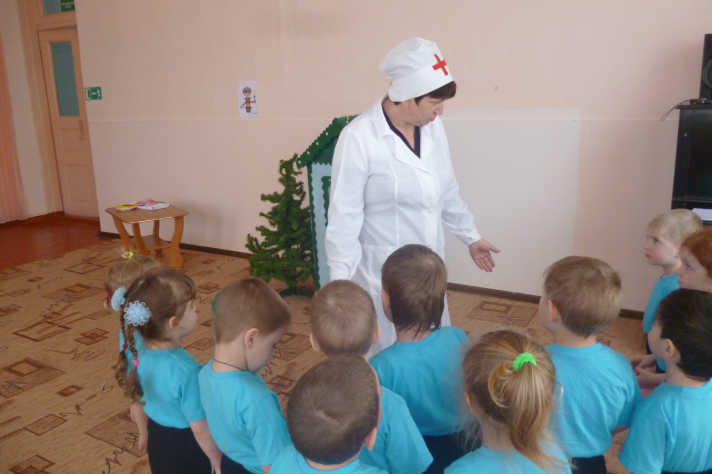 Айболит :«Сад» - понятно, это место,Где деревья все растут.Почему же сад вдруг «детский»?Почему ребята тут?Ведущий.Чтобы было интересней,На вопрос ответим песней.Айболиту мы споем,Как мы в садике живем.Исполняется песня «Детский сад» (муз. А. Филиппенко, сл. Т. Волгиной).Айболит.Вот теперь мне все понятно.Рад за вас я от души,А знакома вам зарядка,Дорогие малыши?Дети. Да!Айболит.Молодцы, вопрос второйБудет посложнее:Кто звериную зарядку показать сумеет?Ведущий.Ребята наши все умеют,Вот посмотри «Зверобику».Исполняется танец «Зверобика» (муз. Б. Савельева, сл. А. Хайта и О. Левенбука).Айболит.А теперь, мои ребятки,Отгадайте-ка загадку:Круглый, мягкий, полосатый,Нравится он всем ребятам.Может долго он скакатьИ совсем не уставать!Дети. Мяч!Ведущий. Сейчас мы проведем соревнования.Эстафета с мячами.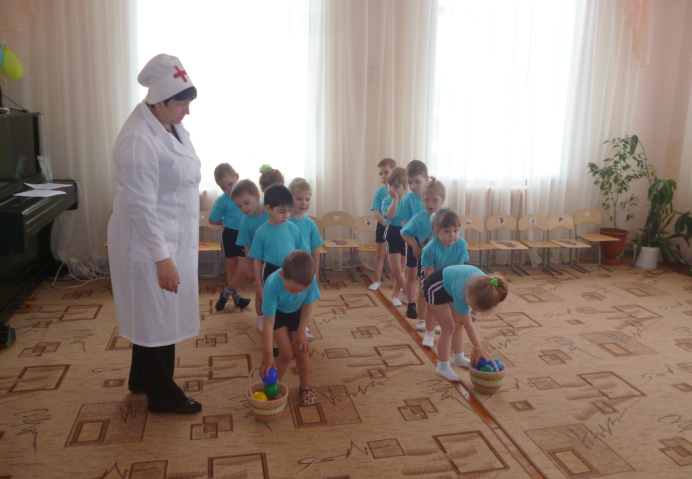 Метание мешочков с песком в кольцо.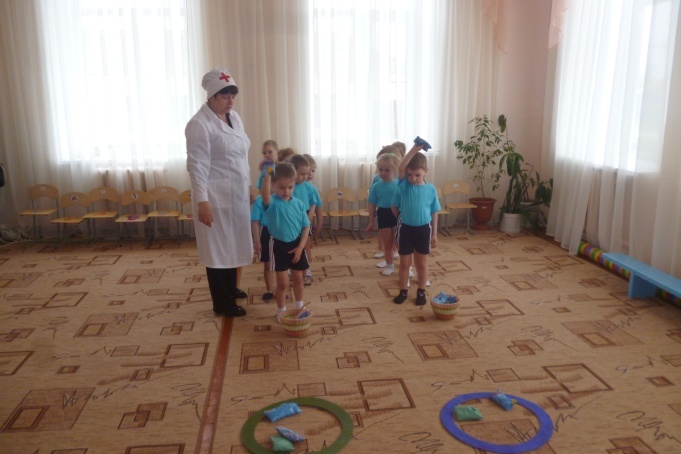 Перетягивание каната.Айболит.Я учитель по здоровью,Обучаю всех с любовью:Рано утром просыпайся,Маме с папой улыбайся,И зарядкой занимайся,И водою обливайся,И в квартире убирайся,Аккуратно одевайся,Быстро в садик собирайся.А вы, ребята, любите мыло душистое, и полотенце пушистое, и свежую воду?Исполняется песня «Буль-буль-буль» (муз. Е. Тиличеевой, сл. О. Высотской).Айболит. Любите холодную воду - она закаляет ваше тело и ваш дух.Айболит.Будете кушать сладкое,Будут зубы не в порядке.Если кто не верит –На себе проверит.Айболит. Ребята, какую еду, что нужно кушать, чтобы быть здоровым и сильным?Дети. Овощи, фрукты.Айболит играет с детьми в игру на быстроту «Свари борщ», «Свари компот».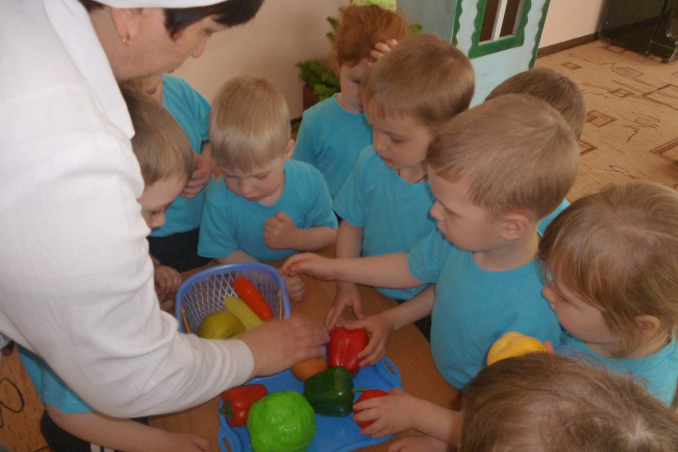 Айболит. Молодцы, ребята! Знаете, что нужно для компота и борща. Сейчас осень, поспели ягоды, выросли фрукты и овощи. Ешьте их как можно больше, ведь это живые витамины! Но не забывайте, что их нужно мыть кипяченой водой, а руки - мылом.От простой воды и мылаУ микробов тает сила.Ведущий. Все ребята знают:Чтоб от микробов защититься,С водой и мылом нужно мыться.И каждый день перед едойМыть фрукты, овощи водой.Айболит.   есть предметы личного пользования, они должны быть у каждого человека свои, и никому, даже тому, кого больше всех любишь, не давать их.Ребята, а вы знаете, что можно, а что нельзя давать друг другу.Ведущий предлагает поиграть и в игру «Можно-нельзя».(Соберем все вещи, которыми вы пользуетесь, и положим их на стол. Будем по очереди поднимать вещь и говорить, можно ею пользоваться сообща или нет. Нельзя пользоваться: зубной щеткой, расческой, полотенцем, тапочками, носовым платком и т. д., ключ никому давать нельзя.)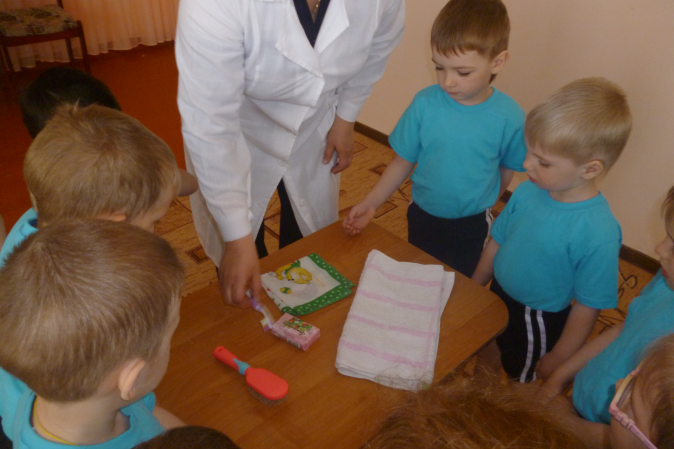 Айболит. Любите холодную воду, она закаляет ваше тело и ум.Все (Ведущий, Айболит).Чтоб расти и закаляться,Надо спортом заниматься.Закаляйся, детвора,В добрый час: Физкульт-Ура!Дети. Ура!Ведущий .  Вот мой руль. Малыши, цепляйтесь за меня, прокачу вас с ветерком.(Малыши становятся паровозиком, едут, поют все вместе «Би-би-би»).